ЧЕРКАСЬКА ОБЛАСНА РАДАР І Ш Е Н Н Я17.06.2022                                                                             № 13-12/VIIIПро списання майнакомунальної власностіВідповідно до пункту 20 частини першої статті 43 Закону України
"Про місцеве самоврядування в Україні", рішень обласної ради від 16.12.2016 № 10-18/VIІ "Про управління суб’єктами та об’єктами спільної власності територіальних громад сіл, селищ, міст Черкаської області" (із змінами), 
від 26.11.2021 № 9-16/VIІI "Про Перелік суб’єктів господарювання та об’єктів спільної власності територіальних громад сіл, селищ, міст Черкаської області",
від 16.12.2016 № 10-21/VIІ "Про затвердження Порядку списання об’єктів спільної власності територіальних громад сіл, селищ, міст Черкаської області" 
(із змінами), враховуючи листи комунального некомерційного підприємства "Черкаський обласний кардіологічний центр Черкаської обласної ради" 
від 11.11.2021 № 322/01-09, від 06.12.2021 № 360/01-09, від 14.12.2021 
№ 19-25/45, від 19.01.2022 № 19-25/04, комунального некомерційного підприємства "Черкаська обласна лікарня Черкаської обласної ради" 
від 15.02.2022 № 01-30/415, обласна рада   в и р і ш и л а:Дати дозвіл на списання:1) комунальному некомерційному підприємству "Черкаський обласний кардіологічний центр Черкаської обласної ради" автомобіля марки KІА, модель MАGENTIS, 2008 року випуску, реєстраційний номер СА 7060 ВА, інвентарний номер 10510003, заводський номер KNAGE227395280288, первісною вартістю 241 233,00 грн (двісті сорок одна тисяча двісті тридцять три гривні 00 копійок), залишковою (балансовою) вартістю 99 930,24 грн (дев’яносто дев’ять тисяч дев’ятсот тридцять гривень 24 копійки).2) комунальному некомерційному підприємству "Черкаська обласна лікарня Черкаської обласної ради":автомобіля марки Тойота Ні Асе, 1997 року випуску, реєстраційний номер 03285 МЕ, інвентарний номер 10510038, заводський номер шасі (кузов) JT141LHA400008768 (48818/4700G), свідоцтво про реєстрацію CAС 013744, первісною вартістю 34 612,00 грн (тридцять чотири тисячі шістсот дванадцять гривень 00 копійок), залишковою (балансовою) вартістю 0 грн;автомобіля марки ВАЗ-21099, 2001 року випуску, реєстраційний номер 22290 МЕ, інвентарний номер 10510042, заводський номер шасі
(ХТА21099023104603), свідоцтво про реєстрацію РКС 279399, первісною вартістю 29487,00 грн (двадцять дев’ять тисяч чотириста вісімдесят сім гривень 00 копійок), залишковою (балансовою) вартістю 0 грн;автомобіля марки ВАЗ-2107, 1994 року випуску, реєстраційний номер СА0251АН, інвентарний номер 10510070, заводський номер шасі
(ХТА210700S0878485), свідоцтво про реєстрацію РСА 375695, первісною вартістю 11712,00 грн (одинадцять тисяч сімсот дванадцять гривень 00 копійок), залишковою (балансовою) вартістю 0 грн;автомобіля марки ГАЗ 2411, 1991 року випуску, реєстраційний номер 0039 РСА, інвентарний номер 10510025, заводський номер шасі 241000М1446160, кузов (М1446160), свідоцтво про реєстрацію РКС 303404, первісною вартістю 28440,00 грн (двадцять вісім тисяч чотириста сорок гривень 00 копійок), залишковою (балансовою) вартістю 0 грн;автомобіля марки ГАЗ 2217, 2001 року випуску, реєстраційний номер 07373МЕ, інвентарний номер 10510046, заводський номер шасі ХТН22170020039914, кузов (22170010056636), свідоцтво про реєстрацію РКС 303408, первісною вартістю 35549,00 грн (тридцять п’ять тисяч п’ятсот сорок дев’ять гривень 00 копійок), залишковою (балансовою) вартістю 
0 грн;автомобіля марки УАЗ-АС-U-396294-ШД, 2009 року випуску, реєстраційний номер СА8338ВА, інвентарний номер 10500068, заводський номер шасі ХТТ37419490475015, кузов (37410090202382), свідоцтво про реєстрацію САА 324906, первісною вартістю 80358,00 грн (вісімдесят тисяч триста п’ятдесят вісім гривень 00 копійок), залишковою (балансовою) вартістю 0 грн;автомобіля марки Daewoo Nexіа, 2006 року випуску, реєстраційний номер CА2679АХ, інвентарний номер 1051077, заводський номер шасі (XWB3D31UD6A071825), свідоцтво про реєстрацію САЕ 319899, первісною вартістю 48575,00 грн (сорок вісім тисяч п’ятсот сімдесят п’ять гривень 00 копійок), залишковою (балансовою) вартістю 0 грн.2. Контроль за виконанням рішення покласти на постійну комісію обласної ради з питань комунальної власності, підприємництва та регуляторної політики.Голова									А. ПІДГОРНИЙ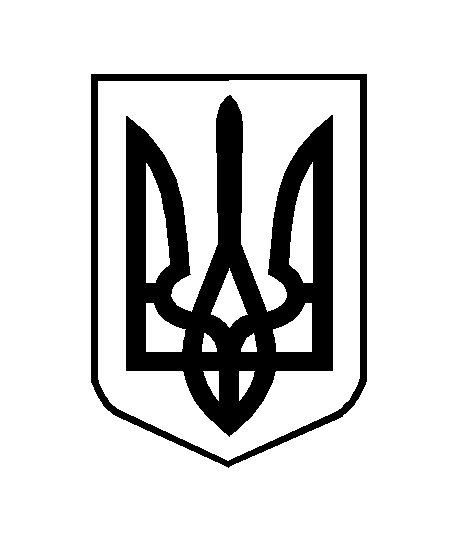 